Help Unity Grow (HUG) Fund Assistance Request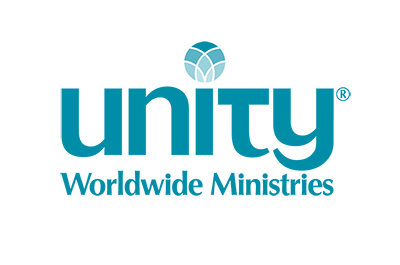 Please email this completed form to HUG@unity.org with 24 months of financials and copies of receipts. Your request will be reviewed by the HUG Team within four weeks of receipt. In some cases, additional information may be requested before approval is determined. Any incomplete questions will void the request.Today's Date What is the name and address of the ministry? What is your name and your role at the ministry? What is your email address? What is the best telephone number to call you? Who is the Senior Minister or Spiritual Leader of the ministry? Have you filed your annual report for the preceding year? Have you been tithing consistently to Unity Worldwide Ministries? Have you read the UWM webpage explaining the HUG grants? If the answer to questions 6, 7, and 8 is yes, please continue.Are you applying for a grant to cover interviews for a Unity minister, relocation expenses for a new Unity minister or both? If relocation, who have you hired? How much as your ministry paid out in this hiring cycle for transportation/relocation? Are legible copies of all receipts attached? How much are you requesting? After you have filled out this application completely, you will be eligible for reimbursement of half of your expenses for transportation/relocation, up to $8,000 ____________________________________________	______________________________Signature of Senior Minister (or Board Officer)		DateNot newly hired person related to this request